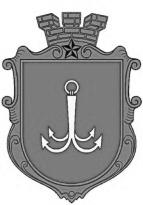 ОДЕСЬКА МІСЬКА РАДАПОСТІЙНА КОМІСІЯЗ ПИТАНЬ ПЛАНУВАННЯ, БЮДЖЕТУ І ФІНАНСІВ ________________№_________________на №______________від______________┌						┐ПРОТОКОЛ засідання комісії26.10.2021 року            13-00               Велика залаПрисутні:Потапський Олексій Юрійович Звягін Олег СергійовичІєремія Василь Володимирович Макогонюк Ольга Олександрівна  Мороховський Вадим Вікторович Танцюра Дмитро Миколайович Запрошені:СЛУХАЛИ: Інформацію директора Департаменту культури та туризму Одеської міської ради Маркової Т.Ю. щодо уточненого проєкту рішення «Про внесення змін до Міської цільової програми розвитку культури в м. Одесі на 2019-2021 роки, затвердженої рішенням Одеської міської ради від 30 січня 2019 року      № 4203-VII» (звернення № 01-05/674 від 25.10.2021 року).Голосували за проєкт рішення «Про внесення змін до Міської цільової програми розвитку культури в м. Одесі на 2019-2021 роки, затвердженої рішенням Одеської міської ради від 30 січня 2019 року № 4203-VII»: За – одноголосно.ВИСНОВОК: Підтримати проєкт рішення «Про внесення змін до Міської цільової програми розвитку культури в м. Одесі на 2019-2021 роки, затвердженої рішенням Одеської міської ради від 30 січня 2019 року               № 4203-VII» та внести його на розгляд сесії Одеської міської ради. СЛУХАЛИ: Інформацію заступника міського голови - директора Департаменту фінансів Одеської міської ради Бедреги С.М. по коригуванню бюджету Одеської міської територіальної громади на 2021 рік (лист Департаменту фінансів Одеської міської ради № 05-16-712/1771 від 23.10.2021 року).Голосували за наступні коригування бюджету Одеської міської територіальної громади на 2021 рік:На виконання ст. 78 Бюджетного кодексу України Департаментом фінансів Одеської міської ради за результатами очікуваних надходжень за 10 місяців 2021 року та динаміки надходжень за звітний період проведено аналіз очікуваного надходження доходів до бюджету Одеської міської територіальної громади у 2021 році та на підставі проведеного аналізу направляємо пропозиції по уточненню окремих джерел доходів загального фонду бюджету Одеської міської територіальної громади на 2021 рік без зміни загального обсягу згідно додатку до листа.За – одноголосно.ВИСНОВОК: Погодити коригування бюджету Одеської міської територіальної громади на 2021 рік за листом Департаменту фінансів Одеської міської ради  № 05-16-712/1771 від 23.10.2021 року.СЛУХАЛИ: Інформацію заступника міського голови - директора Департаменту фінансів Одеської міської ради Бедреги С.М. по коригуванню бюджету Одеської міської територіальної громади на 2021 рік (лист Департаменту фінансів Одеської міської ради № 04-14/302/1773 від 23.10.2021 року).Виступили: Потапський О.Ю., Обухов П.Г., Звягін О.С.Голосували за наступні коригування бюджету Одеської міської територіальної громади на 2021 рік:1. Пропозиції щодо перерозподілу бюджетних призначень:1.1. Департаментом міського господарства Одеської міської ради надані пропозиції (копія листа додається) щодо перерозподілу бюджетних призначень спеціального фонду (бюджету розвитку), визначених для Комунального підприємства «Сервісний центр» за КПКВКМБ 1216030 «Організація благоустрою населених пунктів», у зв’язку з економією, яка виникла після проведення ремонтних робіт на об’єктах та коригування проєктно-кошторисної документації:1.2. У бюджеті Одеської міської територіальної громади на 2021 рік головному розпоряднику бюджетних коштів – Департаменту транспорту, зв’язку та організації дорожнього руху Одеської міської ради визначені бюджетні призначень на виконання заходів Міської цільової програми «Безпека дорожнього руху в місті Одесі» на 2020-2022 роки (далі Програма), затвердженої рішенням Одеської міської ради від 11 грудня 2019 року № 5471-VII. За підсумками проведеного аналізу виконання заходів Програми Департаментом транспорту, зв’язку та організації дорожнього руху Одеської міської ради надані пропозиції (копія листа додається) щодо наступного перерозподілу визначених бюджетних призначень:Виконавчим комітетом Одеської міської ради надані пропозиції (копія листа додається) щодо перерозподілу бюджетних призначень за КПКВКМБ 0210150 «Організаційне, інформаційно-аналітичне та матеріально-технічне забезпечення діяльності обласної ради, районної ради, районної у місті ради (у разі її створення), міської, селищної, сільської рад»:- зменшити бюджетні призначення, визначені на оплату комунальних послуг та енергоносіїв (перенесення початку опалювального сезону) у сумі 120 100 грн;- збільшити бюджетні призначення на оплату судового збору у сумі 120 100грн.Головними розпорядниками бюджетних коштів надані пропозиції (копії листів додаються) щодо перерозподілу бюджетних призначень за КТПКВКМБ 0160 «Керівництво і управління у відповідній сфері у містах (місті Києві), селищах, селах,  територіальних громадах», а саме: Зменшення інших поточних видатків та збільшення видатків на оплату комунальних послуг та енергоносіїв (у зв’язку з підвищенням тарифів) у загальній сумі 345 000 грн, у тому числі:Департамент праці та соціальної політики Одеської міської ради - 184 100 грн;Управління з питань охорони об’єктів культурної спадщини Одеської міської ради - 12 800 грн; Управління інженерного захисту території міста та розвитку узбережжя Одеської міської ради - 50 000 грн;Київська районна адміністрація Одеської міської ради - 98 100 грн.З метою забезпечення  своєчасної оплати в повному обсязі нарахувань на оплату праці (у зв’язку з великою кількістю лікарняних здійснювалось використання  бюджетних призначень за КЕКВ 2120 «Нарахування на оплату праці») та профвнесків по Департаменту надання адміністративних послуг Одеської міської ради:- зменшити інші поточні видатки загального фонду у сумі 239 600 грн;- зменшити видатки спеціального фонду (бюджету розвитку) (найменування об’єкту бюджету розвитку: «Придбання обладнання і предметів довгострокового користування») - 105 400 грн;- збільшити видатки загального фонду на оплату праці з нарахуваннями – 345 000 грн.Департаментом земельних ресурсів Одеської міської ради надані пропозиції (копія листа додається) щодо перерозподілу бюджетних призначень загального фонду:- зменшити бюджетні призначення за КПКВКМБ 3010160  «Керівництво і управління у відповідній сфері у містах (місті Києві), селищах, селах,  територіальних громадах» у загальні сумі 101 500 грн, у тому числі: інші поточні видатки – 4 500 грн, оплата комунальних послуг та енергоносіїв (фактичні видатки по новому приміщенню менші за очікувані) – 97 000 грн. - збільшити бюджетні призначення за КПКВКМБ 3017130 «Здійснення  заходів  із  землеустрою» на поточне утримання КУ «Муніципальна служба земельних ресурсів Одеської міської ради» (придбання кондиціонерів, канцтоварів, системних телефонів, технічне обслуговування автомобіля) у загальній сумі 101 500 грн. Департаментом  комунальної власності Одеської міської ради надані пропозиції (копія листа додається) щодо перерозподілу бюджетних призначень загального фонду за КПКВКМБ 3116090 «Інша діяльність у сфері житлово-комунального господарства» на утримання КУ «Муніципальна служба комунальної власності Одеської міської ради»:-зменшити інші поточні видатки у сумі 652 600 грн;- збільшити видатки на оплату праці з нарахуваннями (у зв’язку зі звільненням працівників внаслідок зменшення штатної чисельності та необхідністю виплати вихідної допомоги та компенсації за невикористану відпустку) – 652 600 грн.Суворовською районною адміністрацією Одеської міської ради надані пропозиції (копія листа додається) щодо перерозподіл бюджетних призначень  загальному фонду бюджету:- зменшити бюджетні призначення за КПКВКМБ 4310160 «Керівництво і управління у відповідній сфері у містах (місті Києві), селищах, селах, територіальних громадах» у сумі 6 000 грн;- збільшити бюджетні призначення за КПКВКМБ 4310170 «Підвищення кваліфікації депутатів місцевих рад та посадових осіб місцевого самоврядування» (оплата освітніх послуг з проведення навчання осіб, відповідальних за пожежну безпеку - усунення порушень, виявлених під час проведення перевірки Головним управлінням Держпраці в Одеській області) - 6 000 грн.  Враховуючи протягом року зміни структури, штатної чисельності працівників виконавчих органів Одеської міської ради виникла необхідність здійснення перерозподілу бюджетних призначень на оплату праці з нарахуваннями між головними розпорядниками бюджетних коштів в межах визначених за КТПКВКМБ 0100  «Державне управління», який наведено у додатку до цього листа (додається).З метою використання в повному обсязі у 2021 році коштів субвенції з державного бюджету місцевим бюджетам на створення мережі спеціалізованих служб підтримки осіб, які постраждали від домашнього насильства та/або насильства за ознакою статі, Департаментом праці та соціальної політики Одеської міської ради надані пропозиції (копія листа додається) щодо перерозподілу бюджетних призначень спеціального фонду бюджету (бюджету розвитку) Одеської міської територіальної громади на 2021 рік в межах видатків, передбачених за КПКВКМБ 0813124 «Створення та забезпечення діяльності спеціалізованих служб підтримки осіб, які постраждали від домашнього насильства та/або насильства за ознакою статі», за наступними об’єктами:- зменшити бюджетні призначення за об’єктом бюджету розвитку: «Субвенція з державного бюджету місцевим бюджетам на створення мережі спеціалізованих служб підтримки осіб, які постраждали від домашнього насильства та/або насильства за ознакою статі - Приєднання електроустановок об’єкта (будівництво, реконструкція, технічне переоснащення та введення в експлуатацію електричних мереж зовнішнього електрозабезпечення об’єкта від точки забезпечення потужності до точки приєднання) до електричних мереж системи розподілу, по приміщенням за адресою: м. Одеса, вул. 1-а Сортувальна, 38-А» у сумі 335 298 грн;- збільшити бюджетні призначення за об’єктом бюджету розвитку: «Субвенція з державного бюджету місцевим бюджетам на створення мережі спеціалізованих служб підтримки осіб, які постраждали від домашнього насильства та/або насильства за ознакою статі - Капітальний ремонт нежитлових приміщень четвертого поверху адміністративно-житлового будинку за адресою: м. Одеса, вул. 1-а Сортувальна, 38-А» у сумі 335 298 грн. Департаментом муніципальної безпеки Одеської міської ради з метою придбання засобів для облаштування універсальних пунктів обігріву надані пропозиції (копія листа додається) щодо наступного перерозподілу бюджетних призначень за КПКВКМБ 2218110 «Заходи із запобігання та ліквідації надзвичайних ситуацій та наслідків стихійного лиха»:- зменшити бюджетні призначення спеціального фонду (бюджету розвитку) (назва об`єкту: «Придбання обладнання і предметів довгострокового користування») у сумі 332 000 грн;- збільшити бюджетні призначення загального фонду (видатки споживання) у сумі 332 000 грн. 2. Пропозиції щодо перерозподілу та зменшення бюджетних призначень в загальній сумі 4 158 340 грн, у тому числі:           2.1. У бюджеті Одеської міської територіальної громади на 2021 рік головному розпоряднику бюджетних коштів - Управлінню інженерного захисту території міста та розвитку узбережжя Одеської міської ради визначені бюджетні призначень зального фонду за КПКВКМБ 2916030 «Організація благоустрою населених пунктів» для Комунального підприємства «Узбережжя Одеси» для придбання елементів благоустрою - лавок бетонних у кількості 134 од. у сумі 1 368 658 грн.           Управлінням інженерного захисту території міста та розвитку узбережжя Одеської міської ради надано пропозиції (копія листа додається) щодо зменшення бюджетних призначень загального фонду за КПКВКМБ 2916030 «Організація благоустрою населених пунктів» на суму 1 062 240 грн, у зв’язку з укладанням додаткової угоди про зменшення обсягів закупівлі до 30 од. на загальну суму  306 416 грн. Головними розпорядниками бюджетних коштів надані пропозиції (копії листів додаються) щодо зменшення бюджетних призначень за КТПКВКМБ 0160 «Керівництво і управління у відповідній сфері у містах (місті Києві), селищах, селах,  територіальних громадах», у загальній сумі 1 501 000 грн, у тому числі: Департаментом освіти та науки Одеської міської ради не проведено тендерну процедуру у зв’язку з цим, запропоновано зменшення бюджетних призначень спеціальному фонду (бюджету розвитку) (найменування об’єкту бюджету розвитку: «Придбання обладнання і предметів довгострокового користування») у сумі 68 000 грн;Управлінням з питань охорони об`єктів культурної спадщини Одеської міської ради не проведено тендерну процедуру на поточний ремонт приміщення, невикористанням бюджетних призначень, визначених на відрядження та сплату судових витрат у зв’язку з цим, запропоновано зменшення бюджетних призначень загального фонду у сумі 800 000 грн;Юридичним департаментом Одеської міської ради у зв’язку зі зменшенням штатної чисельності) запропоновано зменшення бюджетних призначень у загальній сумі 633 000 грн, у тому числі:- загальний фонд (видатки споживання) -  465 000 грн;- спеціальний фонд (бюджет розвитку) (найменування об’єкту бюджету розвитку: «Придбання обладнання і предметів довгострокового користування») у сумі 168 000 грн.Юридичним департаментом Одеської міської ради у зв’язку зі зменшенням штатної чисельності) запропоновано зменшення бюджетних призначень загального фонду за КПКВКМБ 3310170 «Підвищення кваліфікації депутатів місцевих рад та посадових осіб місцевого самоврядування» (видатки споживання) у сумі 6 000 грн. 2.4.Департаментом економічного розвитку Одеської міської ради запропоновано зменшення бюджетних призначень у загальній сумі 500 000 грн, визначених на реалізацію заходів:- Міської цільової програми підтримки інвестиційної діяльності на території міста Одеси на 2019-2021 роки, затвердженої рішенням Одеської міської ради від 30 січня 2019 року № 4206-VIІ, (КПКВКМБ 2717693 «Інші заходи, пов`язані з економічною діяльністю» (видатки споживання) у сумі 200 000 грн;- Програми розвитку малого і середнього підприємництва у місті Одесі на         2019-2021 роки, затвердженої рішенням Одеської міської ради від 30 січня 2019 року        № 4198-VIІ, (КПКВКМБ 2717610 «Сприяння розвитку малого та середнього підприємництва» (видатки споживання) у сумі 300 000 грн.       З метою виплати матеріального заохочення працівникам комунальних установ у сфері соціального захисту з нагоди відзначення Дня працівника соціальної сфери, збільшення видатків на оплату енергоносіїв, необхідність якого виникла внаслідок збільшення тарифів на їх споживання, а також здійснення поточних видатків по установам соціального захисту та соціального забезпечення, підпорядкованих Департаменту праці та соціальної політики Одеської міської ради, з урахуванням наявної економії бюджетних коштів Департаментом праці та соціальної політики Одеської міської ради надані пропозиції (копія листа додається) щодо наступного перерозподілу/зменшення бюджетних призначень загального фонду бюджету Одеської міської територіальної громади на 2021 рік:На підставі проведеного аналізу виконання видатків в межах Міської цільової програми з реалізації сімейної, гендерної політики, попередження домашнього насильства та протидії торгівлі людьми на 2019-2021, затвердженої рішенням Одеської міської ради від 12 червня 2019 року № 4694-VII, Департаментом праці та соціальної політики Одеської міської ради надані пропозиції (копія листа додається) щодо наступного зменшення бюджетних призначень спеціального фонду бюджету (бюджету розвитку) Одеської міської територіальної громади на 2021 рік:3. Пропозиції щодо перерозподілу та визначення додаткових бюджетних призначень в загальній сумі 4 106 000 грн, у тому числі:           3.1. Департаментом муніципальної безпеки Одеської міської ради надано пропозиції (копія листа додається) щодо необхідності визначення додаткових бюджетних призначень загального фонду за КПКВКМБ 2218210 «Муніципальні формування з охорони громадського порядку» у сумі 3 000 000 грн для Комунальної установи «Муніципальна варта», у зв’язку із збільшенням фактичної чисельності працівників з 240 од. до 275 од. ( довідково: штатна чисельність – 300 од.).3.2. Рішенням Одеської міської ради від 28 квітня 2021 року № 217-VІІІ затверджена Міська цільова програма сприяння розвитку громадянського суспільства міста Одеси на 2021-2023 роки. В межах ресурсного забезпечення зазначеної Програми на виконання п. 3 «Реалізація соціально значущих проєктів (заходів), розроблених інститутами громадянського суспільства, із залученням коштів бюджету Одеської міської територіальної громади» на 2021 рік передбачено 1 000 000 грн. Разом з цим, для здійснення вказаних видатків по загальному фонду бюджету Одеської міської територіальної громади на 2021 рік по головним розпорядникам бюджетних коштів передбачені бюджетні призначення в загальній сумі 900 000 грн. Для приведення бюджетних призначень у відповідність до Протоколу засідання комісії з проведення конкурсного відбору проектів (заходів), розроблених інститутами громадянського суспільства, що реалізуються за рахунок коштів, затверджених у бюджеті Одеської міської територіальної громади, та здійснення моніторингу їх виконання № 3 від 22 вересня 2021 року, необхідно провести перерозподіл/збільшення бюджетних призначень загального фонду згідно пропозицій, наданих головними розпорядниками бюджетних коштів (копії листів додаються), а саме:Головними розпорядниками бюджетних коштів надані пропозиції (копії листів додаються) щодо визначення додаткових бюджетних призначень загального фонду за КТПКВКМБ 0160 «Керівництво і управління у відповідній сфері у містах (місті Києві), селищах, селах, територіальних громадах», у загальній сумі 821 000 грн, у тому числі: Департаменту з благоустрою міста Одеської міської ради, у зв’язку з  переїздом в нову адміністративну будівлю, розташовану за адресою: м. Одеса,                 вул. Коблевська, 13, та збільшенням на 11 одиниць штатної чисельності необхідні додаткові бюджетні призначення в загальній сумі 135 600 грн, у тому числі:- інші поточні видатки у сумі 100 000 грн (придбання комп’ютерної та офісної техніки та канцелярських товарів);- оплата комунальних послуг та енергоносіїв – 35 600 грн. 3.3.2. Департаменту  комунальної власності  Одеської міської ради у зв’язку зі зміною тарифів на закупівлю електричної енергії  та тепла необхідні додаткові бюджетні призначення в загальній сумі 380 100 грн. 3.3.3. Департаменту охорони здоров’я Одеської міської ради з метою придбання офісного паперу необхідні додаткові бюджетні призначення в сумі  30 000 грн. Управлінню з питань взаємодії з органами самоорганізації населення Одеської міської ради необхідні додаткові бюджетні призначення загального фонду на оплату праці з нарахуваннями голів та секретарів 46 органів СОН у сумі                 275 300 грн. Видатки здійснюються в межах заходу 1.2. «Забезпечення формування повноцінних бюджетів органів самоорганізації населення» Міської цільової програми розвитку органів самоорганізації населення в м. Одесі на 2020-2022 роки, затвердженої рішенням Одеської міської ради від 06 лютого 2020 року № 5645-VII. Додаткова потреба виникла у зв’язку з тим, що планування видатків здійснювалось на рівні витрат, запланованих програмою виходячи з очікуваного у 2021 році рівня мінімальної заробітної плати, без врахування затвердженого рівня мінімальної заробітної плати - 6 000 грн та його збільшення з грудня 2021 року до 6500 грн. На розгляд поточної сесії Одеської міської ради виносяться зміни до зазначеної програми, в частині приведення у відповідність потребі передбачених пунктом 1.2. видатків на реалізацію заходу, виходячи з затвердженого рівня мінімальної зарплати у 2021 році. Потребу обраховано виходячи з наступного розрахунку: голова – 1 ставка - мінімальна зарплата, секретар – 0,5 ставки. З метою проведення капітального ремонту крівлі будівлі КУ «Центр соціально – психологічної реабілітації дітей Одеської міської ради Одеської області» Службою у справах дітей Одеської міської ради надані пропозиції (копія листа додається) щодо збільшення бюджетних призначень спеціального фонду бюджету (бюджету розвитку) за КПКВКМБ 0917323 «Будівництво установ та закладів соціальної сфери» (найменування об’єкту бюджету розвитку: «Капітальний ремонт покрівлі будівлі КУ «Центр соціально-психологічної реабілітації дітей Одеської міської ради Одеської області» за адресою:         м. Одеса, вул. Героїв Крут, 12-а») у сумі  185 000 грн.Визначення додаткових бюджетних призначень за пунктом 3 цього листа у загальній сумі 4 106 000 грн пропонується визначити за рахунок вивільнених бюджетних призначень за пунктом 2 цього листа у загальній сумі 4 158 340 грн. При цьому різницю між зменшенням та збільшенням у сумі 52 340 грн пропонуємо спрямувати за КПКВКМБ 3717370 «Реалізація інших заходів щодо соціально-економічного розвитку територій» (головний розпорядник бюджетних коштів – Департамент фінансів Одеської міської ради) (загальний фонд).За – одноголосно.ВИСНОВОК: Погодити коригування бюджету Одеської міської територіальної громади на 2021 рік за листом Департаменту фінансів Одеської міської ради № 4-14/302/1773 від 23.10.2021 року.Голосували за включення до порядку денного засідання комісії питання розгляду листа заступника міського голови - директора Департаменту фінансів Одеської міської ради Бедреги С.М. № 04-14/304/1779 від 26.10.2021 року:За – одноголосно.ВИСНОВОК: Включити до порядку денного засідання комісії розгляд листа заступника міського голови - директора Департаменту фінансів Одеської міської ради Бедреги С.М. № 04-14/304/1779 від 26.10.2021 року.СЛУХАЛИ: Інформацію заступника міського голови - директора Департаменту фінансів Одеської міської ради Бедреги С.М. по коригуванню бюджету Одеської міської територіальної громади на 2021 рік (лист Департаменту фінансів Одеської міської ради № 04-14/304/1779 від 26.10.2021 року).Виступили: Потапський О.Ю., Звягін О.С., Пятаєва О.В.,  Ієремія В.В., Позднякова Г.І., Єремиця О.М., Мороховський В.В., Танцюра Д.М.Голосували за наступні коригування бюджету Одеської міської територіальної громади на 2021 рік:Малиновською районною адміністрацією Одеської міської ради для капітального ремонту інженерних мереж централізованого водопостачання підвального приміщення будівлі Малиновської районної адміністрації Одеської міської ради та враховуючи виконання робіт з капітального ремонту парадних  (1, 2, 3, 4, 6), покрівлі житлового будинку за адресою: м. Одеса, вул. Генерала Петрова, 64 надані пропозиції (копія листа додається) щодо наступного перерозподілу бюджетних призначень спеціального фонду (бюджет розвитку): Департаментом міського господарства Одеської міської ради надані пропозиції (копії листів додаються) щодо: перерозподілу бюджетних призначень КП «Сервісний центр» між загальним та спеціальним фондами (бюджет розвитку), у зв’язку з необхідністю визначення у бюджеті Одеської міської територіальної громади на 2021 рік видатків на виконання заходу 2.7. «Придбання мобільних туалетних кабін для осіб з інвалідністю» Міської програми «Рівність» на 2020-2022 роки: перерозподілу бюджетних призначень спеціального фонду (бюджету розвитку) бюджету Одеської міської територіальної громади, визначених за рахунок коштів внутрішнього запозичення до бюджету за кредитом акціонерного товариства «Державний ощадний банк України» за КПКВКМБ 1216012 «Забезпечення діяльності з виробництва, транспортування, постачання теплової енергії» у зв’язку з коригуванням договірної ціни за результатами проведеної процедури закупівлі за  переліком об’єктів, які наведені у додатку 1 до цього листа (додається).Пропозиції щодо перерозподілу та визначення додаткових бюджетних призначень:Департаментом земельних ресурсів Одеської міської ради надані пропозиції (копія листа додається) щодо збільшення бюджетних призначень загального фонду для прийняття додаткових заходів щодо безпеки працівників Департаменту та запобігання поширенню коронавірусної інфекції (COVID-19) за КПКВКМБ 3010160 «Керівництво і управління у відповідній сфері у містах (місті Києві), селищах, селах, територіальних громадах» (видатки споживання) у сумі 99 800 грн.З метою стабільного функціонування установ освіти  м. Одеси, та з метою забезпечення фінансовими ресурсами видатків на оплату праці з нарахуваннями працівникам бюджетних установ освіти та на оплату бюджетними установами за енергоносії та комунальні послуги, головним розпорядником бюджетних коштів - Департаментом освіти та науки Одеської міської ради надані пропозиції (копії листів додаються) щодо:Перерозподілу визначених бюджетних призначень, а саме:зменшення бюджетних призначень спеціального фонду бюджету Одеської міської територіальної громади (бюджету розвитку) на суму 2 871 126 грн;збільшення бюджетних призначень загального фонду бюджету Одеської міської територіальної громади на суму 2 871 126 грн.Збільшення бюджетних призначень загального фонду бюджету Одеської міської територіальної громади на загальну суму 50 024 174 грн, у тому числі на:заробітну плату з нарахуваннями – 40 000 000 грн;оплату енергоносіїв та комунальних послуг – 10 024 174 грн, з них на оплату енергосервісу - 2 814 200 грн. Потреба у додаткових бюджетних асигнуваннях виникла з наступних причин:введенням (відповідно до типових штатних нормативів) в установах освіти ставок денного сторожа, медсестр, медсестр з дієтичного харчування, обслуговуючого персоналу, асистентів вихователя, тощо;зростанням кількості інклюзивних груп за роботу в яких вихователь і помічник вихователя отримують до 20 % доплати від посадового окладу;оплатою заміни вихователів та інших штатних працівників на період відпустки. Постановою Кабінету Міністрів України від 14 квітня 1997 року № 346 (зі змінами) з 1 січня 2020 року збільшена тривалість відпустки вихователів дитячих садків з 42 календарних днів до 56;розпочатим в 2021 році функціонуванням комунального закладу позашкільної освіти «Одеський палац дитячої та юнацької творчості «Біла акація» (рішення Одеської міської ради від 16 вересня 2020 року № 6481–VII), в якому поступово збільшується фактично зайнята чисельність;переведення двох закладів загальної середньої освіти в заклади дошкільної освіти, які функціонують за рахунок бюджету Одеської міської територіальної громади;необхідністю забезпечення в період опалювального сезону температурного режиму в закладах освіти, оплати за енергоносії в повному обсязі, що пов’язано зі зростанням тарифів на ринку комунальних послуг.Пропозиції Департаменту освіти та науки Одеської міської ради щодо перерозподілу та визначення додаткових бюджетних призначень за КПКВКМБ, КЕКВ та найменуваннями об’єктів бюджету розвитку наведено у додатку 2 до цього листа (додається).З метою стабільного функціонування установ освіти, культури та мистецтва м. Одеси, та з метою забезпечення фінансовими ресурсами видатків на оплату праці з нарахуваннями працівникам бюджетних установ та на оплату бюджетними установами за енергоносії та комунальні послуги, головним розпорядником бюджетних коштів - Департаментом культури та туризму Одеської міської ради надані пропозиції (копія листа додається) щодо:Перерозподілу визначених бюджетних призначень, а саме:зменшення бюджетних призначень за КПКВКМБ 2614082 «Інші заходи в галузі культури і мистецтва» (видатки споживання) на суму 340 000 грн;збільшення бюджетних призначень на заробітну плату з нарахуваннями та оплату за енергоносії та комунальні послуги на суму 340 000 грн, а саме на:оплату праці з нарахуваннями, оплату послуг (крім комунальних) та предмети, матеріали, обладнання та інвентар для утримання Комунальної установи «Одеський муніципальний музей-квартира Михайло Жванецького», створеного в 2021 році;оплату послуг (крім комунальних) Комунальній установі «Одеський муніципальний музей особистих колекцій імені О.В. Блещунова» за договором по ЖКС «Порто-Франківський»;оплату природного газу, у зв’язку зі значним збільшенням тарифу на послуги постачання, транспортування та розподілу природного газу.Збільшення бюджетних призначень загального фонду на суму 124 000 грн на оплату природного газу, у зв’язку зі значним збільшенням тарифу на послуги постачання, транспортування та розподілу природного газу.Пропозиції Департаменту культури та туризму Одеської міської ради щодо перерозподілу та визначення додаткових бюджетних призначень загального фонду за КПКВКМБ, КЕКВ наведено у додатку 3 до цього листа (додається).Пропозиції Департаменту культури та туризму Одеської міської ради по внесенню змін до бюджету Одеської міської територіальної громади на 2021 рік за заходами Міської цільової програми розвитку культури в м. Одесі на 2019-2021 роки наведено у додатку 4 до цього листа (додається).З метою неухильного дотримання вимог, необхідних для здійснення заходів, спрямованих на запобігання виникнення та поширення захворюваності, що викликане коронавірусом COVID-19 та покриття бюджетними призначеннями першочергових видатків, Департаментом охорони здоров’я Одеської міської ради надані пропозиції (копія листа додається) щодо внесення змін до бюджету Одеської міської територіальної громади на 2021 рік, а саме:3.4.1. визначення додаткових бюджетних призначень у загальній сумі                        32 222 600 грн, у тому числі для:продовження забезпечення харчуванням медичних працівників закладів охорони здоров’я, що надають в умовах стаціонарного лікування медичну допомогу хворим на гостру респіраторну хворобою COVID-19, спричиненою коронавірусом SARS-CoV-2» - 2 822 000 грн, у тому числі по закладам:КНП «Міська клінічна інфекційна лікарня» ОМР – 1 196 200 грн;КНП «Міська клінічна лікарня № 1» ОМР – 376 100 грн;КНП «Міська лікарня № 5» ОМР – 489 500 грн;КНП «Міська лікарня № 8» ОМР – 318 400 грн;КНП «Міська клінічна лікарня № 10» ОМР – 355 000 грн;КНП «Пологовий будинок № 2» ОМР - 86 800 грн;забезпечення фінансовими ресурсами проведення виплат у відповідності до розпорядження Одеського міського голови від 15 квітня 2020 року № 319 «Про встановлення муніципальної виплати працівникам закладів охорони здоров’я міста Одеси, які безпосередньо зайняті на роботах з ліквідації гострої респіраторної хвороби COVID-19, спричиненої коронавірусом SARS-CoV-2», а саме виплати муніципальної надбавки працівникам за роботу з хворими на гостру респіраторну коронавірусну інфекцію COVID-19 – 13 847 800 грн, у тому числі по закладам:КНП «Міська клінічна інфекційна лікарня» ОМР – 5 139 900 грн;КНП «Міська клінічна лікарня № 1» ОМР – 1 640 000 грн;КНП «Міська лікарня № 5» ОМР – 2 310 000 грн;КНП «Міська лікарня № 8» ОМР – 877 600 грн;КНП «Міська клінічна лікарня № 10» ОМР – 1 317 000 грн;КНП «Дитяча міська клінічна лікарня № 3» ОМР – 1 378 400 грн;КНП «Пологовий будинок № 2» ОМР - 925 000 грн;КНП «Міський центр невідкладної медичної допомоги» ОМР –                  259 900 грн.проведення додаткової виплати заробітної плати працівникам мобільних медичних бригад з проведення заборів зразків біологічних матеріалів від пацієнтів з підозрою на гостру респіраторну хворобу COVID-19, у відповідності до розпорядження Одеського міського голови від 02 червня 2020 року № 468 «Про встановлення додаткової виплати до заробітної плати працівникам мобільних медичних бригад з проведення заборів зразків біологічних матеріалів від пацієнтів з підозрою на гостру респіраторну хворобу COVID-19, спричинену коронавірусом SARS-CoV-2, КНП «Міський центр невідкладної медичної допомоги» Одеської міської ради» - 848 400 грн;- вирішення питання щодо забезпечення КНП «Міська лікарня № 8» необхідними медикаментами, засобами медичного призначення для надання медичної допомоги хворим на гостру респіраторну коронавірусну інфекцію COVID-19- 2 510 000 грн; - забезпечення бюджетними призначеннями до кінця 2021 року комунальних некомерційних підприємств видатків на оплату комунальних послуг та енергоносіїв (оплата електроенергії та природного газу) - 5 977 400 грн;- виплати заробітної плати (з нарахуваннями) на листопад - грудень 2021 року працівникам КНП «Міський центр невідкладної медичної допомоги» ОМР – 4 690 700 грн;- забезпечення харчуванням спеціальними сумішами, що уводяться перорально або через шлунковий зонд, дітям паліативної групи від 3 до 11 років, які перебувають у КНП «Міський спеціалізований будинок дитини № 1» ОМР - 265 600 грн;- виплати пільгових пенсій працівникам двох закладів охорони здоров’я (КНП «Міський спеціалізований будинок дитини № 1» та КНП «Міська клінічна інфекційна лікарня») - 1 260 700 грн.3.4.2. Для розрахунку за водопостачання КНП «Спеціалізований психоневрологічний будинок дитини № 3 «Сонечко» до кінця 2021 року Департаментом охорони здоров’я Одеської міської ради запропоновано  перерозподіл бюджетних призначень в межах затвердженої суми бюджету по галузі «Охорона здоров’я» на оплату комунальних послуг та енергоносіїв.3.4.3. З метою приведення бюджетних призначень бюджету Одеської міської територіальної громади на 2021 рік у відповідність з фінансовими показниками Міської цільової програми «Протидії ВІЛ-інфекції/СНІДу, туберкульозу гепатитам та наркоманії у місті Одесі «Прискорена відповідь Одеса» («Fast-Track Odesa») на 2021-2023 роки», затвердженої рішенням Одеської міської ради від 03 лютого 2021 року № 50-VІІІ, головним розпорядником бюджетних коштів - Департаментом охорони здоров’я Одеської міської ради запропоновано перерозподілу в межах затвердженої суми бюджету по галузі «Охорона здоров’я» Пропозиції Департаменту охорони здоров’я Одеської міської ради щодо перерозподілу та визначення додаткових бюджетних призначень загального фонду за КПКВКМБ, напрямками використання наведені у додатку 5 до цього листа (додається).3.5. Департаментом міського господарства Одеської міської ради надані пропозиції (копія листа додається) щодо визначення додаткових бюджетних призначень загального фонду КП «Одесміськелектротранс» за КПКВКМБ 1217421 «Утримання та розвиток наземного електротранспорту» для забезпечення своєчасної виплати заробітної плати і відповідних відрахувань до бюджетів у сумі 62 061 600 грн. Враховуючи наявний фінансовий ресурс пропонуємо визначити додаткові бюджетні призначення у сумі 30 000 000 грн.Визначення додаткових бюджетних призначень за пунктом 3 цього листа пропонуємо за рахунок наступного зменшення бюджетних призначень у загальній сумі 112 470 574 грн, у тому числі:- за КПКВКМБ 3718881 «Надання коштів для забезпечення гарантійних зобов'язань за позичальників, що отримали кредити під місцеві гарантії» (головний розпорядник бюджетних коштів – Департамент фінансів Одеської міської ради) (спеціальний фонд (бюджет розвитку) у сумі 62 185 978 грн.Довідково: Станом на 11 жовтня 2021 року КП «Агентство програм розвитку Одеси» здійснені всі виплати на виконання боргових зобов’язань за проєктом «Розвиток міської інфраструктури в Україні» «закритий та відкритий компоненти» за 2021 рік. Станом на 28 вересня 2021 року КП «Одесміськелектротранс», здійснені всі виплати на виконання боргових зобов’язань за інвестиційним проєктом «Оновлення міського електротранспорту м. Одеси» за 2021 рік. Виплати, пов’язані з виконанням вищезазначених гарантійних зобов’язань, не здійснювались. - за КПКВКМБ 1217693 «Інші заходи, пов`язані з економічною діяльністю» (видатки розвитку) у зв’язку з виконанням  КП «Агентство програм розвитку Одеси» зобов’язань по проєкту «Розвиток міської інфраструктури в Україні» «закритий та відкритий компоненти» (головний розпорядник бюджетних коштів – Департамент міського господарства Одеської міської ради) у сумі 16 597 390 грн;- за КПКВКМБ 3717370 «Реалізація інших заходів щодо соціально-економічного розвитку територій» (головний розпорядник бюджетних коштів – Департамент фінансів Одеської міської ради) (загальний фонд) (видатки споживання) у сумі 3 687 206 грн;- за КПКВКМБ 3718710 «Резервний фонд місцевого бюджету» (головний розпорядник бюджетних коштів – Департамент фінансів Одеської міської ради) у сумі 30 000 000 грн.Одночасно, враховуючи зазначене у пункті 4 цього листа, необхідно внести наступні зміни до текстової частини рішення Одеської міської ради від 24 грудня 2020 року № 13-VIII «Про бюджет Одеської міської територіальної громади на 2021 рік»:1) абзац п’ятий пункту 20 виключити. Довідково: Абзац п’ятий пункту 20 у редакції проєкту рішення Одеської міської ради на чергову сесію 03 листопада 2021 року: «Платежі, пов’язані з виконанням гарантійних зобов’язань, у сумі 62 185 978 гривень (проєкти «Розвиток міської інфраструктури в Україні» «закритий та відкритий компоненти» у сумі 41 185 978 гривень; «Оновлення міського електротранспорту м. Одеси» у сумі  21 000 000 гривень) (головний розпорядник бюджетних коштів – департамент фінансів Одеської міської ради).2) абзац четвертий пункту 20 викласти в наступній редакції: «- надання фінансової підтримки комунальному підприємству «Агентство програм розвитку Одеси» в сумі 86 485 810 гривень для забезпечення виконання зобов’язань по проєкту «Розвиток міської інфраструктури в Україні» «закритий та відкритий компоненти» (головний розпорядник бюджетних коштів – департамент міського господарства Одеської міської ради);».Довідково: сума зменшена на 16 597 390 грн.абзац другий пункту 18 викласти в наступній редакції: «Встановити департаменту освіти та науки Одеської міської ради обсяг видатків на оплату енергосервісу у межах бюджетних призначень, визначених цим рішенням, у сумі 9 945 000 гривень.»Довідково: сума збільшена на 2 814 200 грн, як зазначено у пункті 3.2. пункту 3 цього листа.4) абзац дев’ятий пункту 1 виключити. Довідково: Абзац дев’ятий пункті 1 у редакції рішення Одеської міської ради від 24 грудня 2020 року № 13-VIII Про бюджет Одеської міської територіальної громади на 2021 рік»: «- резервний фонд бюджету Одеської міської територіальної громади у розмірі  30 000 000 гривень, що становить 0,4 відсотка видатків загального фонду бюджету Одеської міської територіальної громади, визначених цим пунктом.».За – одноголосно.ВИСНОВОК: Погодити коригування бюджету Одеської міської територіальної громади на 2021 рік за листом Департаменту фінансів Одеської міської ради № 4-14/304/1779 від 26.10.2021 року.СЛУХАЛИ: Інформацію за зверненням депутата Одеської міської ради Страшного С.А. щодо виділення коштів на виконання проєктної документації капітального ремонту фасаду та даху будівлі  і благоустрої прилеглої території ЗОШ № 71, яка знаходиться за адресою: м. Одеса,                          вул. Паустовського, 17А (звернення   № 1978/2-мр від 28.09.2021 року).ВИСНОВОК: Перенести розгляд питання на наступне засідання комісії. СЛУХАЛИ: Інформацію заступника міського голови - директора Департаменту фінансів Одеської міської ради Бедреги С.М. щодо поправок до проєкту рішення «Про внесення змін до рішення Одеської міської ради від     24.12.2020 року № 13-VIII «Про бюджет Одеської міської територіальної громади на 2021 рік». Голосували за поправки до проєкту рішення «Про внесення змін до рішення Одеської міської ради від 24.12.2020 року № 13-VIII «Про бюджет Одеської міської територіальної громади на 2021 рік»: За – одноголосно.ВИСНОВОК: Внести поправки до  проєкту рішення «Про внесення змін до рішення Одеської міської ради від 24.12.2020 року № 13-VIII «Про бюджет Одеської міської територіальної громади на 2021 рік» (поправка додається).  СЛУХАЛИ: Інформацію щодо листа секретаря Одеської міської ради Коваля І.М. щодо плану роботи постійної комісії з питань планування, бюджету і фінансів на 2022 рік (лист № 225/вих. від 21.10.2021 року).ВИСНОВОК: Депутатам – членам постійної комісії надати пропозиції щодо питань до включення до плану роботи постійної комісії з питань планування, бюджету і фінансів на 2022 рік.Голова комісії						Олексій ПОТАПСЬКИЙ Секретар комісії						Ольга МАКОГОНЮКпл. Думська, 1, м. Одеса, 65026, УкраїнаБедрегаСвітлана Миколаївна  - заступник міського голови - директор Департаменту фінансів Одеської міської ради;МарковаТетяна Юріївна - директор Департаменту культури та туризму Одеської міської ради; Пятаєва  Олена Василівна - заступник директора Департаменту міського господарства Одеської міської ради;ПоздняковаГанна Іванівна - директор комунального підприємства Одеської міської ради «Теплопостачання міста Одеси»;АсауленкоОлексій Володимирович - депутат Одеської міської ради;ЖуковаНаталія Олександрівна - депутат Одеської міської ради;ОбуховПетро Геннадійович - голова постійної комісії Одеської міської ради  з питань транспорту та дорожнього господарства;   ЄремицяОлексій Миколайович депутат Одеської міської ради. Найменування об’єкта бюджету розвиткуПередбачено у бюджетіПрофінансованоПропозиції щодо змінКапітальний ремонт пожежної водойми за адресою: м. Одеса, вул. Варненська, 14/2 (КП "Сервісний центр")814 020647 802 -166 210Капітальний ремонт пожежної водойми за адресою: м. Одеса, Фонтанська дор., 26 (КП «Сервісний центр»)565 560466 415-99 145Капітальний ремонт пожежної водойми за адресою: м. Одеса, вул. Тіниста, 1                 (КП «Сервісний центр»)573 620451 042- 122 575Капітальний ремонт пожежної водойми за адресою: м. Одеса, вул. Героїв Крут, 34 (КП «Сервісний центр»)1 011 30049 598-250 470Капітальний ремонт пожежної водойми за адресою: м. Одеса, вул. Іцхака Рабіна, 33 (КП «Сервісний центр»)00+ 638 400ВСЬОГОхх0КПКВКМБРАЗОМу тому числі:у тому числі:Найменування об’єкта бюджету розвиткуДовідково: Захід ПрограмиКПКВКМБРАЗОМЗагальнийфонд, грнСпеціальний фонд (бюджет розвитку), грнНайменування об’єкта бюджету розвиткуДовідково: Захід Програми1910160 «Керівництво і управління у відповідній сфері у містах (місті Києві), селищах, селах, територіальних громадах»- 3 200 000-3 200 000-Матеріально-технічне забезпечення діяльності Департаменту транспорту, зв’язку та організації дорожнього руху Одеської міської ради, зокрема інспекторів з паркування –               1 000 000 грн;-Впровадження цифрової мультимодальної транспортної моделі міста Одеси –               2 200 000 грн.1917470 «Інша діяльність у сфері дорожнього господарства»+3 200 000                        +2 600 000+600 000Придбання обладнання та предметів довгострокового користування (КУ «Спеціалізований монтажно-експлуатаційний підрозділ» Одеської міської ради)Забезпечення організації, управління та контролю дорожнього руху в м. Одесі – 3 200 000 грн.РАЗОМ0-600 000600 000ХКПКВКМБ/найменування видатківСума, грн0813104 «Забезпечення соціальними послугами за місцем проживання громадян, які не здатні до самообслуговування у зв'язку з похилим віком, хворобою, інвалідністю» - разом, у т.ч.:+ 168 600Оплата праці і нарахування на заробітну плату- 162 000Оплата комунальних послуг та енергоносіїв+ 58 300Інші видатки споживання+ 272 3000813121 «Утримання та забезпечення діяльності центрів соціальних служб» - разом, у т.ч.:+ 840 500Оплата праці і нарахування на заробітну плату+ 813 000Оплата комунальних послуг та енергоносіїв+ 25 500Інші видатки споживання+ 2 0000813241 «Забезпечення діяльності інших закладів у сфері соціального захисту і соціального забезпечення» - разом, у т.ч.:- 1 806 000Оплата праці і нарахування на заробітну плату- 913 000Продукти харчування- 717 900Оплата комунальних послуг та енергоносіїв+ 74 400Інші видатки споживання- 249 500Разом- 796 900КПКВКМБНайменування об'єкта бюджету розвиткуСума, грн0813242 «Інші заходи у сфері соціального захисту і соціального забезпечення»Придбання обладнання і предметів довгострокового користування- 205 3000817323 «Будівництво установ та закладів соціальної сфери»Капітальний ремонт нежитлових приміщень четвертого поверху адміністративно-житлового будинку за адресою: м. Одеса, вул. 1-а Сортувальна, 38-А- 86 900РазомРазом- 292 200Головні розпорядники бюджетних коштівКПКВКМБЗатверджено у бюджеті на 2021 рік Розподіл видатків згідно ПротоколуЗміни до бюджету ОМТГ на 2021 рікДепартамент праці та соціальної політики Одеської міської ради0813242600 000550 000-50 000Управління з питань взаємодії з органами самоорганізації населення Одеської міської ради3613242100 0000-100 000Департамент внутрішньої політики Одеської міської радиРазом200 000210 000+10 000Департамент внутрішньої політики Одеської міської ради1013133100 000140 000+40 000Департамент внутрішньої політики Одеської міської ради1013242100 0000-100 000Департамент внутрішньої політики Одеської міської ради1014082070 000+70 000Департамент охорони здоров’я Одеської міської ради07120900140 000+140 000Департамент екології та розвитку рекреаційних зон Одеської міської ради28183300100 000+100 000Всього900 0001 000 000+100 000КПКВКМБСума, грнНайменування об’єкту бюджету розвитку4116011 «Експлуатація та технічне обслуговування  житлового фонду»-50 000Капітальний ремонт парадних (1,2,3,4,6), покрівлі житлового будинку за адресою: м. Одеса, вул. Генерала Петрова, 644117330 «Будівництво інших об’єктів комунальної власності»+50 000Капітальний ремонт інженерних мереж централізованого водопостачання будівлі Малиновської районної адміністрації Одеської міської ради за адресою: м. Одеса, вул. Генерала Петрова, 22Разом0КПКВКМБЗагальнийфонд, грнСпеціальний фонд (бюджет розвитку), грнНайменування об’єкта бюджету розвитку1216030 «Організація благоустрою населених пунктів»-100 0001216030 «Організація благоустрою населених пунктів»+100 000Придбання обладнання і предметів довгострокового користування КП «Сервісний центр»РАЗОМ-100 000+100 000Х